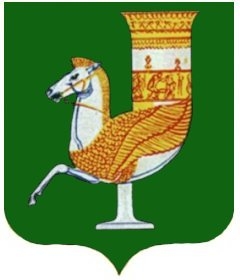 П  О  С  Т  А  Н  О  В  Л  Е  Н  И  Е   АДМИНИСТРАЦИИ   МУНИЦИПАЛЬНОГО  ОБРАЗОВАНИЯ «КРАСНОГВАРДЕЙСКИЙ  РАЙОН»От 12.05.2020 г. № 279с. КрасногвардейскоеО режиме функционирования администрации МО «Красногвардейский район» с 12 мая 2020 года	Во исполнение Указа  Президента Российской Федерации № 316  от 11.05.2020 года «Об определении порядка продления действия мер по обеспечению санитарно-эпидемиологического благополучия населения в субъектах Российской Федерации в связи с распространением новой коронавирусной инфекции (COVID-19)», руководствуясь  Уставом МО «Красногвардейский район»ПОСТАНОВЛЯЮ:1. Определить численность муниципальных служащих обеспечивающих деятельность администрации МО «Красногвардейский район» с 12 мая 2020 года, согласно штатному расписанию, за исключением работников отсутствующих на рабочем месте по уважительной  причине в соответствии с трудовым законодательством Российской Федерации.2. Опубликовать настоящее постановление в газете Красногвардейского района «Дружба» и разместить на официальном сайте администрации МО «Красногвардейский район» в сети «Интернет». 3. Контроль за исполнением данного постановления оставляю за собой.4.Настоящее постановление вступает в силу с момента его подписания. Глава МО «Красногвардейский район»					           А.Т. Османов        